Ministerul Mediului, Apelor şi Pădurilor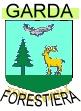 Garda Forestieră Suceava________________________________________________  720223 Suceava, Strada Teilor, f.n. Tel 0230520790, Fax 0230530432 e-mail: gardaforestiera.suceava@gmail.com   www.gardaforestierasv.roRezultatul selecției dosarelor de înscriere la concursul de recrutare organizat în data de 18.01.2023 (proba scrisă) pentru ocuparea pe perioadă nedeterminată a patru funcții publice de execuție vacante de consilier, clasa I, grad profesional asistent la Serviciul  Programe de Împădurire/Reîmpădurire și Monitorizarea Acestora din cadrul Gărzii Forestiere SuceavaAfişarea rezultatelor obţinute de candidaţi la probele concursului, se realizează folosindu-se numărul de înregistrare atribuit dosarului de înscriere la concurs pentru fiecare candidat, conform art. 671 din Hotărârea Guvernului nr. 611/2008 pentru aprobarea normelor privind organizarea și dezvoltarea carierei funcționarilor publici, cu modificările și completările ulterioare. Candidaţii nemulţumiţi de rezultatele obţinute pot formula contestaţie în termen de 24 de ore de la afişare, conform art. 63 din Hotărârea Guvernului nr. 611/2008 pentru aprobarea normelor privind organizarea şi dezvoltarea carierei funcţionarilor publici, cu modificările şi completările ulterioare, care se depune la registratura Gărzii Forestiere Suceava din mun. Suceava, str. Teilor, fără număr, jud. Suceava.Candidații declarați ,,admis’’ vor susţine proba scrisă în data de 18 ianuarie 2023, ora 1000, la sediul Gărzii Forestiere Suceava din mun. Suceava, strada Teilor, fără număr, jud. Suceava.    Afişat astăzi, 10.01.2023, orele 1625, la sediul GĂRZII FORESTIERE SUCEAVA și pe site-ul instituției: www.gardaforestierasv.ro.Secretar comisie de concurs: Ana-Maria PASCARU, consilier, clasa I, grad profesional superior în cadrul Compartimentului Resurse Umane, Comunicare și Relaţii cu Mass-Media.Nr. Crt.Numărul de înregistrare atribuit dosarului de înscriere la concursFuncția publică solicitatăRezultatul probei de selecție a dosarelorMotivul respingerii dosarului1.30408Consilier, clasa I, grad profesional asistentADMIS-2.59Consilier, clasa I, grad profesional asistentADMIS-3.110Consilier, clasa I, grad profesional asistentRESPINSNu îndeplinește condițiile de studii, și anume studii universitare de licență absolvite cu diplomă de licență sau echivalentă în specializarea silvicultură/exploatări forestiere, conform anunțului privind organizarea concursului și a prevederilor art. 465 alin. (1) lit. f) din O.U.G. nr. 57/2019 privind Codul administrativ, cu modificările și completările ulterioare.4.114Consilier, clasa I, grad profesional asistentADMIS-5.179Consilier, clasa I, grad profesional asistentADMIS-